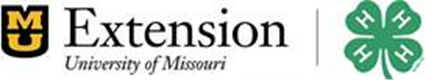 University of Missouri Extension 4-H ProgramActivity Leader Volunteer Role DescriptionName of Activity:_____________________________________________________________________________Name of Club: _____________________________________________________________________Name of County: ___________________________________________________Purpose:  Plan, coordinate and create club/group activity that:Supports the positive growth and development of all youth involvedCreates intentional opportunities for all youth to learn, lead and servePromotes life skill development in all youthEngages all youth so they become competent, caring and connected citizens of character in their community.Time required: Depends on scope of activity; typically 2-5 hoursQualifications:Have the ability to organize and motivate youth with nurturing positive youth development, decision making, responsibility, and leadership in youthDesire to help youth learn by doingEnthusiasm, patience and understanding Ability to communicate effectively with youth, parents, and other adult volunteers and staffInterest in youth, and an understanding of how to work with different age groups simultaneouslyKnowledge of the activity subject matter Ability to communicate ideas and skills so that youth may learn Responsibilities: Complete required enrollment process in a timely mannerAnnual 4-H volunteer applicant background check processEnroll as an adult volunteer in the 4HOnline enrollment systemComplete the one-time Missouri 4-H Volunteer OrientationFollow all 4-H guidelines and policies of University of Missouri Extension, the Missouri 4-H Program and the county 4-H programConduct yourself in a responsible manner and serve as a positive role model for youthFacilitate others’ learning through hands on experience and reflection (do, reflect & apply) Benefits:Experience the satisfaction of contributing to the positive growth of youthGrow personal leadership and motivational skillsGain respect and gratitude of members, volunteers, parents, and the communityRecognition for your contributions
Boundaries and Parameters:[Describe the parameters or boundaries the person must stay within as they work to fulfill the responsibilities. What policy, procedures, quicksand, etc does the person need to know before staring any tasks?]Missouri 4-H staff agree to:Provide training opportunities that will help the volunteer fulfill his/her responsibilities as a 4-HActivity LeaderProvide appropriate manuals, pamphlets, audio-visual aids, newsletters and other resource materialsHave professionals available to listen to volunteers' ideas to help improve the 4-H programProvide appropriate recognition and awards to volunteersContacts:Activity Leader VolunteerName: ____________________________________________		Club______________________Address: __________________________________________		Phone: ____________________Email: _____________________________________________Volunteer Supervisor/University of Missouri Extension Youth StaffName: ____________________________________________		Club______________________Address: __________________________________________		Phone: ____________________Email: _____________________________________________
Contacts:Activity LeaderName: ____________________________________________		Club______________________Address: __________________________________________		Phone: ____________________Email: _____________________________________________Volunteer Supervisor/University of Missouri Extension Youth StaffName: ____________________________________________		Club______________________Address: __________________________________________		Phone: ____________________Email: _____________________________________________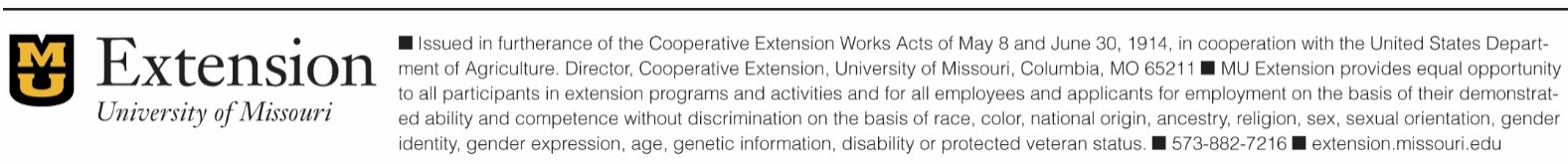 